ПРОЕКТ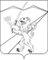 АДМИНИСТРАЦИЯ ЗАССОВСКОГО СЕЛЬСКОГО ПОСЕЛЕНИЯЛАБИНСКОГО РАЙОНАПОСТАНОВЛЕНИЕот _______________                                                                                 № _______станица Зассовская О внесении изменений в постановление администрации Зассовского сельского поселения Лабинского района от 1 апреля 2022 года № 30 «Об утверждении Административного регламента предоставления муниципальной услуги «Выдача порубочного билета»»В соответствии, Федеральным законом от 27 июля 2020 г. № 210-ФЗ «Об организации предоставления государственных и муниципальных услуг», Федеральным законом от 6 октября 2003 г. № 131-ФЗ «Об общих принципах организации местного самоуправления в РФ» п о с т а н о в л я ю:1. Внести в постановление администрации Зассовского сельского поселения Лабинского района от 1 апреля 2022 года № 30 «Об утверждении Административного регламента предоставления муниципальной услуги «Выдача порубочного билета»» (далее – Регламент) изменение дополнив подраздел 2.12. раздела 2 Регламента абзацем следующего содержания:«Субъект хозяйственной деятельности, в том числе малого и среднего предпринимательства, освобождается от обязанности платы в случае, если вырубка (уничтожение) зеленых насаждений производится на земельном участке, расположенном за границами населенного пункта.».2. Ведущему специалисту администрации Фроловой Е.А. настоящее постановление обнародовать и разместить на официальном сайте администрации Зассовского сельского поселения Лабинского района https://zassovskoe.ru/ в информационно-телекоммуникационной сети «Интернет».3. Контроль исполнения настоящего постановления оставляю за собой.4. Постановление вступает в силу со дня официального обнародования. Глава администрацииЗассовского сельского поселенияЛабинского района                                                                          С.В. Суховеев